НачальникуДепартамента культурыМэрии г. ГрозногоАмаевой М.С-М.Отчето проделанной работе МБУ «ЦНК» г. Грозногоза 2018 годМероприятия по духовно-нравственному воспитанию молодежи9 января в Центре национальной культуры провели праздничный концерт, посвящённый Дню восстановления государственности ЧИАССР. На мероприятии прозвучали песни в исполнении солистов ЦНК. Количество участников 10, количество зрителей 40.10 января в Центре национальной провели беседу с участниками художественной самодеятельности, посвященная празднованию годовщины восстановления государственности ЧИАССР: «Восстановление справедливости». Количество участников 5, количество зрителей 40.23 января с работниками и участниками художественной самодеятельности Центра национальной культуры провели концерт, приуроченный Дню российского студенчества – «Студенческий калейдоскоп». Количество участников 1 человек, количество зрителей 46 человек.20 февраля в Центре национальной культуры провели концерт художественной самодеятельности: «День защитника Отечества». На мероприятии приняли участие участники художественной самодеятельности. Количество участников – 10 человек, зрителей – 49 человек.21 февраля в Центре национальной культуры прошла беседа: «Знаете ли вы историю своей Родины?». Цель беседы: сформировать чувство уважения к историческому прошлому своей Родины. Количество участников – 2 человека, зрителей – 45 человек.5 марта в МБУ «Центр национальной культуры» провели концерт: «С женским днем, любимые женщины». На мероприятии прозвучали песни в исполнении солистов и участников художественной самодеятельности. Участников – 4 человека, зрителей – 45 человек.6 марта в МБУ «Центр национальной культуры» с участниками художественной самодеятельности провели концертную программу к Международному женскому дню – 8 марта: «Всех женщин поздравляя!». Участников – 4 человека, зрителей – 40 человек.16 марта в МБУ «Центр национальной культуры» провели молодежный синкъерам, приуроченный к выборам Президента РФ. На мероприятии приняли участие работники и участники художественной самодеятельности. Участников – 10 человек, зрителей – 20 человек.12 апреля в МБУ «Центр национальной культуры» провели праздничный концерт «День мира в ЧР». На мероприятии прозвучали песни в исполнении солистов ЦНК. Участников – 4 человека, зрителей – 49 человек.13 апреля в МБУ «Центр национальной культуры» с участниками художественной самодеятельности провели литературно музыкальную композицию: «Мир нужен всем». Участников – 5 человек, зрителей – 48 человек.24 апреля в МБУ «Центр национальной культуры» провели конкурс старинной чеченской песни «Ненан меттан - хазалла». На мероприятии приняли участие творческие коллективы ДШИ № 9, ДШИ № 10, ДК «Оргтехника», ЦНК. Участников – 10 человек, зрителей – 45 человек.25 апреля в МБУ «Центр национальной культуры» провели литературно музыкальная композиция: «Сан сийлахь ненан мотт!». В концертной программе прозвучали песни в исполнении солистов ЦНК. Участников – 5 человек, зрителей – 40 человек.10 мая в 10:00ч. в МБУ «Центр национальной культуры» ко Дню памяти и скорби провели литературно-музыкальную композицию, приуроченную к годовщине выселения чеченцев и ингушей: «Февраль 1944». Участников – 5 человека, зрителей – 45 человек.17 мая в 12:00ч в МБУ «Центр национальной культуры» провели беседу на тему: «Священный месяц Рамадан». На мероприятии приняли участие работники и участники художественной самодеятельности. Участников – 2 человека, зрителей – 50 человек.21 мая в 15:00ч. в МБУ «Центр национальной культуры» провели беседу на тему: «Моральные принципы поста месяца Рамадан». На мероприятии приняли участие работники и участники художественной самодеятельности. Участников – 1 человек, зрителей – 42 человека.7 июня работники и участники художественной самодеятельности посетили зияраты: «Жеми барз» который находится в селе Чечен-Аул, «Хеди зиярат» и «г1айракх корт», которые находятся в Илсхан-юрте. Количество участников 10 человек.4 июня в 12:00ч. провели беседу на тему: «Отношение пророка Мухьаммада (с.а.в.) к детям и забота о них». На мероприятии приняли участие работники и участники художественной самодеятельности. Участников – 1 человек, зрителей – 47 человек.06 июля в 12:00 ч. в МБУ «Центр национальной культуры» г. Грозного с работниками и участниками художественной самодеятельности провели литературно-музыкальную композицию, посвященную ко дню семьи: «Любимые рядом». Участники – 4 человека, зрителей – 48 человек.24 июля в 10:00 ч. в МБУ «Центр национальной культуры» г. Грозного провели информационный час для участников клубных формирований: «Основы правовых знаний». Участники – 4 человека, зрителей – 47 человек.17 августа в 14:00 ч. в ДК им. Щ. Эдисултанова прошел конкурс патриотической песни, приуроченный ко Дню рождения А-Х. Кадырова «Даймехкан аьзнаш». На мероприятии участники исполнили песни, посвященные А-Х. Кадырову. Участники – 5 человек, зрителей – 150 человек.23 августа в 12:00 ч. в МБУ «Центр национальной культуры» провели литературно – музыкальную композицию «Ты в наших сердцах!».  На мероприятии прозвучали песни в исполнении солистов ЦНК: Малики Садуллаевой, Мухтарова Идриса, Меджидовой Рукият.  Также участники прочитали стихотворения, посвященные А-Х. Кадырову. В мероприятии приняли участие работники и участники художественной самодеятельности. Участники –8 человек, зрителей – 43 человека.28 августа в 12:00 ч. в МБУ «Центр национальной культуры» провели беседу: «Намаз – радость сердец благочестивых». На мероприятии говорили о важности намаза, о том, что наша любовь к Творцу проявляется в соблюдении пяти столпов Ислама, из которых намаз стоит на первом месте. Если совершать намаз как подобает, то и все остальные деяния человека будут правильными, были приведены в пример хадис Пророка Мухаммада (да благословит его Аллах и да приветствует) «Лучшее деяние верующего – это вовремя совершенный намаз» и многие другие. В беседе приняли участие работники и участники художественной самодеятельности. Участники – 1 человек, зрителей – 43 человека.1 сентября в 13:00ч. в рамках реализации Единой концепции духовно-нравственного воспитания и развития подрастающего поколения ЧР в социальных учреждениях города Грозного (школа № 18, гимназия № 3) прошел праздничный синкъерам «День знаний». Дети получили огромную радость от праздника, много неожиданных и ярких впечатлений и положительное отношение к школе. В данном мероприятии участвовали работники и участники художественной самодеятельности. Участников – 4 человека, зрителей – 300 человек.5 сентября в 11:00ч. в МБУ «Центр национальной культуры» прошел праздничный синкъерам ко Дню гражданского согласия и единения Чеченской Республики. В данном мероприятии участвовали работники и участники художественной самодеятельности.Участники – 3 человека, зрители – 50 человек.14 сентября в 11:00ч. в МБУ «Центр национальной культуры» прошел праздничный концерт, приуроченный ко Дню чеченской женщины: «Нохчийн зуда – къоман дозалла». Перед собравшимися с концертной программой выступили солисты ЦНК, которые исполнили песни о матерях, прочитали стихи. В завершении мероприятия, всем женщинам, находящимся в зале, были вручены цветы и подарки. Участников – 11 человек, зрителей – 60 человек.3 октября в 14:00 ч. в МБУ «Центр национальной культуры» прошел концерт ко Дню учителя «Профессии благороднее нет на свете».  На мероприятии прозвучали слова благодарности, поздравления и песни в адрес тех, кто свою жизнь посвятил и посвящает себя учительскому делу. Участники – 10 человек, зрители - 50 человек.16 октября в 14:00 ч. в МБУ «Центр национальной культуры» прошла акция: «Портрет бабушки и дедушки своими руками». Дети рисовали портреты своих бабушек и дедушек. На мероприятии царила теплая душевная атмосфера у детей и взрослых. Участники – 4 человека, зрители - 40 человек.23 ноября в 14:00 ч. в МБУ «Центр национальной культуры» г. Грозного провели литературно-музыкальную композицию ко Дню матери: «Песнь материнского сердца». В этот день звучали только добрые и нежные слова в адрес мам и бабушек. Солисты ЦНК исполнили песни, стихотворения для любимых матерей. Никто не остался равнодушным к прошедшему празднику. Участники – 15 человек, зрители - 55 человек.14 декабря в 12:00 в МБУ «Центр национальной культуры» г. Грозного с участниками художественной самодеятельности прошла беседа с представителем духовенства на тему: «Духовность и современные реалии». На мероприятии говорилось о том, что у нас непростая история и свои традиции, которые складывались на протяжении многих веков и наши предки всеми силами старались сохранить и передать религию нам в ее первозданном, не испорченном виде, и о том, что мы сегодня имеем все возможности её исповедовать и прав у нас даже больше, чем в некоторых мусульманских странах. Участники – 2 человека, зрители - 45 человек.31 декабря на центральной площади города Грозного прошел Новогодний праздничный концерт «С Новым 2019 годом, Грозный!» в проведении которого приняли участие работники и солисты ЦНК города Грозного. Участники – 30 человек.Всего в рамках духовно-нравственного воспитания молодежи в 2018 году проведено 30 мероприятия, участников - 216 человек, присутствовало - 1822 человека.Мероприятия по гражданско-патриотическому воспитанию молодежи22 февраля в Центр национальной культуры с работниками и участниками художественной самодеятельности провели литературно-музыкальную композицию, приуроченную к годовщине выселения чеченцев и ингушей: «Февраль 1944».Количество участников – 1 человек, зрителей – 46 человек.21 марта в МБУ «Центр национальной культуры» провели праздничный концерт ко Дню конституции ЧР. На мероприятии прозвучали песни в исполнении солистов ЦНК. Участников – 10 человек, зрителей – 45 человек.23 марта в МБУ «Центр национальной культуры» праздничный концерт ко Дню работника культуры. Работники культуры - люди, обладающие не только талантом, но и большой душой, частицей которой они постоянно делятся со зрителем.Участников – 8 человек, зрителей – 43 человек.27 апреля в МБУ «Центр национальной культуры» провели Праздничный концерт ко Дню мира и труда. На мероприятии приняли участие участники художественной самодеятельности и солисты ЦНК. Участников – 2 человека, зрителей – 49 человек.7 мая 10:00ч в МБУ «Центр национальной культуры» провели траурное мероприятие ко Дню памяти и скорби: Вахта памяти «И помнит мир…». На мероприятии приняли участие работники и участники художественной самодеятельности.Участников – 4 человека, зрителей – 48 человек.7 мая 14:00ч в МБУ «Центр национальной культуры» провели праздничный концерт ко Дню Победы в «Эхо Победы». В концертной программе прозвучали песни в исполнении солистов и участников художественной самодеятельности.Участников – 5 человек, зрителей – 49 человек.1 июня в 11:00ч. в МБУ «Центр национальной культуры» прошел праздничный концерт, посвященный международному Дню защиты детей. На мероприятии прозвучали песни в исполнении солистов ЦНК и участников художественной самодеятельности.Участников – 5 человек, зрителей – 50 человек.11 июня в 10:00ч. в МБУ «Центр национальной культуры» прошел концерт, посвященный празднику «День России». На мероприятии приняли участие солисты ЦНК.Участников – 3 человека, зрителей – 48 человек.15 августа в 12:00 ч. в МБУ «Центр национальной культуры» провели беседу: «Бесконечно сердцу дорога Курская великая дуга». На мероприятии было рассказано о предыстории Курской битвы, о замысле наступательной операции. Участники почтили память патриотов Отчизны, чьи имена увековечены в мемориальных комплексах, памятниках, в отблесках вечного огня.  Факты современной жизни показывают, что уроки той героической поры должны не только незыблемо оставаться в памяти народной, но и активно помогать возрождению России. Знание о подвиге на Курской дуге, память о нем – это достойные ориентиры и нравственная опора грядущим поколениям. В мероприятии приняли участие работники и участники художественной самодеятельности. Участников – 1 человек, зрителей – 40 человек.16 августа в 14:00 ч. в МБУ «Центр национальной культуры» провели исторический час: «Подвиг под Курской дугой». Одной из самых незабываемых сражений Великой Отечественной войны была битва на Курской дуге. Она несет в себе огромной силы эмоциональный заряд – это документы человеческой памяти. Присутствующих познакомили с историческим значением Курской битвы, с одним из важнейших этапов на пути к победе в Великой Отечественной войне. Было рассказано о героях Курской битвы, участники мероприятия прочитали тематические стихотворения. На мероприятии приняли участие работники и участники художественной самодеятельности. Участников – 2 человека, зрителей – 46 человек.30 августа в 12:00 ч. в МБУ «Центр национальной культуры» провели викторину ко Дню государственного флага РФ: «Символы России». Мероприятие прошло в игровой форме. Участников разделили на 2 команды. Задавали вопросы по тематике данного мероприятия. А также присутствующим рассказали о том, что государственные символы - это внешние отличительные признаки, знаки государства, объявляющие всем другим государствам мира о самобытности данного государства, отличии его от других государств и, главное, о его суверенитете. Именно поэтому государственные символы определяются высшими законодательными органами суверенных государств. В мероприятии приняли участие работники и участники художественной самодеятельности. Участников – 4 человека, зрителей – 40 человек.4 октября в 11:00 ч. в парке перед Департаментом культуры Мэрии г. Грозного прошел праздничный синкъерам «День города Грозный».  Мероприятие началось с зажигательной лезгинки, так же песни, посвященные городу Грозный, исполнили солисты ЦНК Сайдуллаева Малика, Мухтаров Идрис и Меджидова Рукият. Участники – 20 человек, зрители - 100 человек.5 октября в 10:00 ч. на центральной площади города Грозный прошел молодежный синкъерам: «День молодежи». На мероприятии собралось большое количество молодежи с разных республик. Народные песни, в исполнении солистов ЦНК, ритмы зажигательной лезгинки и Вайнахские танцы никого не оставили равнодушными. Участники –  25 человек, зрители -  300 человек.2 ноября в 12:00 ч. в парке перед Департаментом культуры Мэрии г. Грозного прошел праздничный синкъерам, приуроченный ко Дню народного единства. На мероприятии прозвучали патриотические песни, в исполнении солистов МБУ «Центр национальной культуры» г. Грозного, а также провели ловзар. Участники – 12 человек, зрители - 100 человек.12 декабря в 12:00 в ДК «Оргтехника» совместно с учреждениями культуры, приняли участие в праздничном концерте «С Днем Конституции РФ!». На данном мероприятии участники художественной самодеятельности и солисты ЦНК г. Грозного исполнили тематические песни. Участники – 5 человек, зрители - 150 человек.Всего в рамках гражданско-патриотического воспитания молодежи в 2018 году проведено 15 мероприятий, участников - 129 человек, присутствовало - 1350 человек.Мероприятия по профилактике и предупреждению распространения инфекций, вызываемых вирусом иммунодефицита человека (ВИЧ-инфекция), туберкулеза и другими социально-значимыми заболеваниями11 января в Центре национальной культуры для участников художественной самодеятельности провели оформление информационного уголка: «Что такое СПИД?». Количество участников 1, количество зрителей 42.15 января в Центре национальной культуры с участниками художественной самодеятельности провели беседу: «СПИД – чума века». Количество участников 1, количество зрителей 45.2 февраля в Центре национальной культуры провели беседу по профилактике СПИДа: «Твое здоровье!». Цель беседы: формирование у подростков ценностного, ответственного отношения к своему здоровью, готовности соблюдать законы здорового образа жизни, усвоение социально ценных поведенческих норм.Количество участников – 2 человек, зрителей – 42 человек.6 февраля в Центре национальной культуры с работниками и участниками художественной самодеятельности провели круглый стол: «ВИЧ – знать, чтобы жить». Обсуждались вопросы, направленные на повышение знаний о проблемах СПИДа. Количество участников – 1 человек, зрителей – 40 человек.22 марта в МБУ «Центр национальной культуры» провели беседа: «Алкоголю, скажем нет!» Цель беседы: расширить представление детей о здоровом образе жизни, о вредном воздействии алкоголя на организм человека. Участников – 1 человек, зрителей – 40 человек.4 апреля в МБУ «Центр национальной культуры» с участниками художественной самодеятельности провели беседу: «СПИД –убийца.». Цель беседы: воспитать в формировании собственного отношения к этой проблеме, которые могут обеспечить принятие решений, касающихся их собственной жизни. Участников – 2 человека, зрителей – 45 человек.6 апреля в МБУ «Центр национальной культуры» провели викторину для участников художественной самодеятельности по профилактике СПИД: «Защити себя от болезни». Участников – 4 человека, зрителей – 40 человек.11 мая в МБУ «Центр национальной культуры» провели информационный час: «Белая ромашка – против туберкулеза». На мероприятии говорилось о том, что цветок ромашки был выбран эмблемой борьбы с туберкулезом в 1911 году. Участников – 2 человека, зрителей – 40 человек.14 мая в 12:00ч в МБУ «Центр национальной культуры» провели беседу на тему: «ВИЧ - меры предосторожности». Участников – 2 человека, зрителей – 43 человека.19 июня в 11:00ч. в МБУ «Центр национальной культуры» провели беседу: «СТОП – СПИД!». На мероприятии приняли участие работники и участники художественной самодеятельности. Участников – 1 человек, зрителей – 41 человек.04 июля в 12:00 ч. в МБУ «Центр национальной культуры» провели информационный час: «Красный тюльпан надежды». На мероприятии приняли участие работники и участники художественной самодеятельности. Участники – 1 человек, зрители – 47 человек.09 июля в 14:00 ч. в МБУ «Центр национальной культуры» провели беседу на тему: «СПИД – правда и вымысел». На мероприятии приняли участие работники и участники художественной самодеятельности. Участники – 1 человек, зрители – 43 человека.8 августа в 10:00 ч. в МБУ «Центр национальной культуры» провели беседу по профилактике СПИДа: «Не допустить беды…». По информации ЮНИСЕФ, за последние 15 лет профилактика ВИЧ-инфекции среди молодежи предотвратила, как минимум 1,5 миллиона новых случаев заболевания. А распространение антиретровирусной терапии спасло около 8 миллионов жизней.  Несмотря на действительно значимые достижения, СПИД по-прежнему остается одной из основных причин смерти детей в возрасте 10-16 лет во всем мире. На мероприятии говорили о повышении уровня знаний слушателей о ВИЧ- инфекции, обсуждали актуальные вопросы по данной теме. В беседе приняли участие работники и участники художественной самодеятельности. Участники – 2 человека, зрителей – 47 человек.13 августа в 11:00 ч. в МБУ «Центр национальной культуры» провели информационный час на тему: «СПИД – правда или вымысел», в котором приняла участие психолог ГБУ «РЦ ПБ СПИД» МЗ ЧР Абдулкадырова Алина Алимсултановна.  На мероприятии говорилось о том, что ВИЧ/СПИД - глобальная проблема человечества, что несмотря на усилия учёных всего мира, вакцина от ВИЧ пока не изобретена, и профилактика остаётся единственным средством сдерживания эпидемии. Участников проинформировали о путях распространения и способах защиты от ВИЧ-инфекции доступных населению. Участников – 1 человек, зрителей – 44 человека.14 сентября в 13:00ч. в МБУ «Центр национальной культуры» прошла беседа «Начни с себя! Живи безопасно!» В ходе беседы участникам рассказали о вреде табакокурения, о физической зависимости при длительном употреблении. В данном мероприятии участвовали работники и участники художественной самодеятельности. Участников – 2 человека, зрителей – 49 человек.25 октября в 10:00 ч. в МБУ «Центр национальной культуры» провели круглый стол на тему: «Зона риска - ВИЧ». В данном мероприятии приняли участие психологи ГБУ "Республиканского центра по профилактике и борьбе со СПИДом" Абдулкадырова Алина и Умаева Тамила. На мероприятии говорилось о том, что самой опасной бедой и самым страшным заболеванием в нашей действительности синдром приобретенного иммунодефицита (СПИД). Участники – 2 человека, зрители -  45 человек.14 ноября в 12:00 ч. в МБУ «Центр национальной культуры» г. Грозного с участниками художественной самодеятельности провели мини-диспут на тему: «СПИД – миф или реальность». В мероприятии приняла участие психолог ГБУ "Республиканского центра по профилактике и борьбе со СПИДом" Абдулкадырова Алина. Она рассказала о способах предотвращения ВИЧ заражения, первичной профилактики и роли государства в борьбе с ВИЧ инфекцией.  Участники – 1 человек, зрители - 45 человек.В рамках по профилактике и предупреждению распространения инфекций и социально-значимых заболеваний в 2018 году проведено 17 мероприятий, участников 27, присутствовало 738 человек.Мероприятия по профилактике наркомании и незаконного оборота наркотиков18 января в Центре национальной культуры с работниками и участниками художественной самодеятельности провели информационный час: «Мы за здоровый образ жизни». Количество участников 2, количество зрителей 48.22 января в Центре национальной культуры провели беседа с участниками художественной самодеятельности: «Как сохранить здоровье?!». В беседе говорилось о том, что самостоятельно нужно следить за своим здоровьем.Количество участников 2, количество зрителей 46.15 февраля для работников и участников художественной самодеятельности в Центре национальной культуры провели беседу «Наркотик – мой ад». В беседе было рассказано о вреде наркотиков, о последствиях их применений.Количество участников – 1 человек, зрителей – 48 человек.26 марта в МБУ «Центр национальной культуры» провели беседу: «Опасная зависимость» (о наркомании, токсикомании, о вреде курения и алкоголя)». Цель: профилактическая работа с участниками художественной самодеятельности по предупреждению развития «вредных» привычек: табакокурения, алкоголизма, наркомании, токсикомании. Участников – 1 человек, зрителей – 44 человек.28 марта в МБУ «Цент национальной культуры» совместно с КРЦ провели круглый стол: «Мы умеем сказать. НЕТ!». На мероприятие приглашены представители органов правоохранительной власти. Участников – 1 человек, зрителей – 44 человек.19 апреля в МБУ «Центр национальной культуры» провели беседу с участниками художественной самодеятельности: «Скажи наркотикам – нет!».Участников – 3 человека, зрителей – 48 человек.20 апреля в МБУ «Центр национальной культуры» с работниками и участниками художественной самодеятельности информационный час: «Узнаем, чтобы защититься». Участников – 1 человек, зрителей – 46 человек.23 мая в 12:00ч. в МБУ «Центр национальной культуры» провели диспут по профилактике наркомании и незаконного наркооборота на тему: «Мы выбираем жизнь». На мероприятии приняли участие работники и участники художественной самодеятельности.Участников – 2 человека, зрителей – 44 человека.25 мая в 14:00ч. в МБУ «Центр национальной культуры» провели круглый стол: «Мы за здоровый образ жизни». На мероприятии приняли участие работники и участники художественной самодеятельности. Участников – 2 человека, зрителей – 45 человек.25 июня в 12:00ч. в МБУ «Центр национальной культуры» провели информационный час: «Недолгая дорога в дозах». На мероприятии приняли участие работники и участники художественной самодеятельности. Участников – 1 человек, зрителей – 45 человек.10 июля в 15:00 ч. в МБУ «Центр национальной культуры» г. Грозного с работниками и участниками художественной самодеятельности провели тренинг: «Тропинка, ведущая к бездне». Участники – 2 человека, зрителей – 36 человек.19 июля в 12:00 ч. в МБУ «Центр национальной культуры» г. Грозного с работниками и участниками художественной самодеятельности провели беседу: «Здоровье это жизнь».Участники – 3 человека, зрителей – 49 человек.14 августа в 11:00 ч. в МБУ «Центр национальной культуры» провели информационный час на тему: «Что ты знаешь о наркотиках?». Актуальность данной проблемы, с каждым днем, растёт всё больше и больше, а ее решение становится одной из важных задач общества. На данном мероприятии говорилось о том, что наркомания —социальное зло, которое по масштабам распространения и причиняемым бедам сравнимо с оружием массового поражения. В мероприятии приняли участие работники и участники художественной самодеятельности. Участников – 3 человека, зрителей – 41 человек.6 сентября в 11:00ч. в МБУ «Центр национальной культуры» прошел конкурс рисунков «Мы выбираем жизнь!». В начале мероприятия участникам рассказали о проблеме распространения наркомании в подростковой среде, о том, к чему ведет употребление наркотических средств и о том, как противостоять этому злу.  Ребята с увлечением приняли участие в конкурсе. Дети рисовали рисунки красками и карандашами. Авторы лучших работ были награждены поощрительными призами. Участники – 8 человек, зрители – 45 человек.10 сентября в 14:00ч. в МБУ «Центр национальной культуры» прошел диспут по профилактике наркомании «Мы за ЗОЖ». На данном мероприятии говорилось о том, что наркомания в наше время достигла масштабов эпидемии. Ее распространение идет гораздо быстрее, чем принимаются меры по борьбе с этим страшным явлением. О том, что немаловажное значение в современном обществе приобретает профилактика наркомании.   Участники – 1 человек, зрители – 43 человека.26 октября в 15:00 ч. в МБУ «Центр национальной культуры» прошла встреча участников художественной самодеятельности на тему: «Наркомания, алкоголизм и подросток». На мероприятии говорилось о том, что употребление алкоголя и наркотиков (даже несистематическое), оказывает значительный вред неокрепшему организму. Что много заболеваний вызвано именно пагубными привычками, включая снижение защитных сил организма. Участники – 1 человек, зрители -  40 человек.12 ноября в 12:00 ч. МБУ «Центр национальной культуры» г. Грозного с участниками художественной самодеятельности провели беседу на тему: «Мы против наркомании». В мероприятии принял участие инспектор ОМВП УНК МВД по ЧР Багашев Иса Арбиевич, который рассказал о том, что такое наркомания, какие последствия влечет за собой употребление наркотических средств. Участники – 1 человек, зрители - 42 человека.7 декабря в 15:00 в МБУ «Центр национальной культуры» г. Грозного с участниками художественной самодеятельности провели дискуссию на тему: «Сделай свой выбор! Наркотики: мифы и реальность». На мероприятии говорилось о том, что распространение наркомании в среде детей и подростков - одна из острейших проблем современного российского общества. Участники –  5 человек, зрители - 47 человек.Всего в рамках мероприятий по профилактике наркомании и незаконного оборота наркотиков в 2018 году проведено 18 мероприятий, участников - 40 человек, присутствовало – 801 человек.Мероприятия по профилактике экстремизма и терроризма24 января с участниками художественной самодеятельности в Центре национальной культуры провели информационный час: «Земля без войны!».Количество участников 1, количество зрителей 43.26 января в МБУ Центр национальной культуры г. Грозного провели круглый стол «мир без насилия». Количество участников 2, количество зрителей 4519 февраля в МБУ «Центр национальной культуры» г. Грозного с участниками художественной самодеятельности провели круглый стол: «Экстремизм как форма девиантного поведения несовершеннолетних». На мероприятии принял участие инспектор штаба МВД по ЧР, майор внутренней службы Ансаров Али Исаевич. Участников – 2 человек, зрителей – 47 человек.19 марта в МБУ «Центр национальной культуры» с участниками художественной самодеятельности провели круглый стол: «Молодежный экстремизм». Участников – 1 человек, зрителей – 47 человек.21 марта в МБУ «Центр национальной культуры» с работниками и участниками художественной самодеятельности провели информационный час: «Мир без насилия».Участников – 1 человек, зрителей – 47 человек.23 апреля в МБУ «Центр национальной культуры» провели беседу «Толерантность – дорога к миру». Общей целью мероприятия было ознакомление работников с понятием «толерантность», выявление основных черт толерантности, формирование правильного представления о толерантном поведении. Участников – 1 человек, зрителей – 40 человек.27 апреля в МБУ «Центр национальной культуры» с работниками и участниками художественной самодеятельности провели круглый стол: «Терроризм – зло против человечества». Участников – 1 человек, зрителей – 45 человек.18 мая в 14:00ч. в МБУ «Центр национальной культуры» с участниками художественной самодеятельности провели беседу на тему: «Мы все такие разные».Участников – 1 человек, зрителей – 43 человека.27 июня в14:00ч. в МБУ «Центр национальной культуры» провели круглый стол: «В семье единой». На мероприятии приняли участие работники и участники художественной самодеятельности. Участников – 1 человек, зрителей – 49 человек.28 июня в 15:00ч. в МБУ «Центр национальной культуры» с участниками художественной самодеятельности провели беседу: «Терроризм – зло против человечества».Участников – 1 человек, зрителей – 53 человека.23 июля в 13:00 ч. в МБУ «Центр национальной культуры» г. Грозного с работниками и участниками художественной самодеятельности провели информационный урок: «Экстремизму – нет!». Участники – 4 человека, зрителей – 49 человек.6 августа в 12:00 ч. в МБУ «Центр национальной культуры» провели беседу на тему: «Будьте терпимее друг к другу!». Цель данного мероприятия: формирование толерантного мышления, уважения прав, индивидуальности и неповторимости других людей. В мероприятии приняли участие работники и участники художественной самодеятельности.Участники – 2 человека, зрители – 45 человек.30 августа в 11:00 ч. в МБУ «Центр национальной культуры» провели информационный час на тему: «Терроризм – зло против человечества». На мероприятии говорилось о терроризме и формах его проявления, мерах предосторожности и о действиях в случае опасности. В мероприятии приняли участие работники и участники художественной самодеятельности. Участники – 1 человек, зрители – 47 человек.28 сентября в 15:00ч. в МБУ «Центр национальной культуры» для участников художественной самодеятельности прошла лекция: «Патриотизм без экстремизма». На мероприятии говорилось о том, что такое «толерантность», «патриотизм» и «экстремизм». Ознакомили учащихся с понятиями административной и уголовной ответственности, а также предоставили присутствующим сведения об ответственности, предусмотренной статьями административного и уголовного кодексов РФ за экстремистскую деятельность (с анализом конкретных ситуаций). Участники – 1 человек, зрители - 41 человек.21 ноября в 14:00 ч. в МБУ «Центр национальной культуры» г. Грозного прошла акция по раздаче воздушных шаров, как символ мира и единения: «Много голосов – один мир!». Участники – 15 человек.19 декабря в 14:00 в МБУ «Центр национальной культуры» г. Грозного в рамках реализации Единой Концепции духовно-нравственного воспитания и развития подрастающего поколения ЧР с участниками художественной самодеятельности провели круглый стол «Все различны – все равны».На мероприятии обсудили актуальные проблемы современного общества – взаимоотношения между представителями разных государств, религий и национальностей, подняли тему толерантности и общественной дипломатии, участие молодежи в общественной жизни. Участники – 1 человек, зрители - 50 человек.В рамках по профилактике экстремизма и терроризма в 2018 году проведено 16 мероприятий, участников 36 человек, присутствовало 691 человек.Мероприятия по профилактике безнадзорности и преступлений несовершеннолетних9 февраля в Центре национальной культуры провели беседу по профилактики безнадзорности: «Выбирай куда идти, ты на правильном пути».Количество участников – 1 человек, зрителей – 45 человек.26 февраля в Центре национальной культуры провели круглый стол: «Правовое воспитание молодежи в современных условиях». Обсуждались такие темы как: семья и брак, компьютер и живое общение. Количество участников – 1 человек, зрителей – 46 человек.12 марта в МБУ «Центр национальной культуры» провели беседу: «Профилактика безнадзорности. Подросток и плохие привычки». Участников – 2 человек, зрителей – 40 человек.14 марта в МБУ «Центр национальной культуры» с работниками и участниками художественной самодеятельности провел информационный час на тему: «Домашнему насилию нет оправдания», инспектор штаба МВД по ЧР, майор внутренней службы Ансаров Али Исаевич. На мероприятии говорилось о том, что домашнему насилию может подвергнуться любой из нас, как ребенок, так и взрослый, пожилой человек, женщина или мужчина. Родители в отношении детей, а дети в отношении родителей, братья и сестры – по отношению друг к другу. Дети могут проявить агрессию в виде насилия по отношению к своим братьям либо сёстрам. Участников – 1 человек, зрителей – 48 человек.10 апреля в МБУ «Центр национальной культуры» с работниками и участниками художественной самодеятельности провели лекцию: «Что такое хулиганство».Участников – 1 человек, зрителей – 46 человек.18 апреля в МБУ «Центр национальной культуры» провели беседу: «Это должен знать каждый.». Целью мероприятия стала профилактика безнадзорности и преступлений несовершеннолетних в молодежной среде. Участников – 2 человека, зрителей – 45 человек.15 мая в 10:00ч. в МБУ «Центр национальной культуры» провели беседу на тему: «Подросток и плохие компании». На мероприятии приняли участие работники и участники художественной самодеятельности. Участников – 1 человек, зрителей – 44 человека.20 июня в15:00ч. в МБУ «Центр национальной культуры» провели круглый стол: «Беседа о правонарушениях». На мероприятии приняли участие работники и участники художественной самодеятельности. Участников – 2 человека, зрителей – 46 человек.22 июня в 13:00ч. в МБУ «Центр национальной культуры» провели информационный час: «Права детей!». На мероприятии приняли участие работники и участники художественной самодеятельности. Участников – 2 человека, зрителей – 45 человек.17 июля в 15:00 ч. в МБУ «Центр национальной культуры» для работников и участников художественной самодеятельности провели беседу на тему: «Характер воспитания». В мероприятии приняла участие старший инспектор ОДН ОУУП и ПДН ОП № 1 УМВД России по г. Грозный майор полиции Хаджимурадова М.Ш.  Для того чтобы донести информацию до каждого воспитанника, мы использовали разные методы: словесные и наглядные. В ходе мероприятия участники совершили путешествие в мир гражданских прав и обязанностей. Познакомились с видами административных наказаний, узнали об уголовной ответственности несовершеннолетних.Участники – 1 человек, зрители – 40 человек.17 августа в 10:00 ч. в МБУ «Центр национальной культуры» провели диспут по профилактике безнадзорности и преступлений среди несовершеннолетних: «Что такое патриотизм?».  На мероприятии мы попытались определить роль патриотизма в жизни современного общества, рассмотрели следующие основные вопросы: Что такое патриотизм? Что означает для вас слово Родина? Гордитесь ли вы своей страной? Что ты можешь сделать для своей страны? Кто является патриотом в современной России? Как воспитать патриотизм и т.д. В мероприятии приняли участие работники и участники художественной самодеятельности.Участников – 2 человека, зрителей – 45 человек.17 сентября в 15:00ч. в МБУ «Центр национальной культуры» прошла лекция «Что такое мошенничество? На данном мероприятии рассмотрели само понятие «мошенничество» и какие бывают виды данного преступного деяния, изучили некоторые приемы мошенников и какими психологическими способами они пользуются. Участников – 2 человека, зрителей – 44 человека.19 ноября в 13:00 ч. в МБУ «Центр национальной культуры» г. Грозного с участниками художественной самодеятельности провели беседу по профилактике безнадзорности и преступлений несовершеннолетних на тему: «Как быть толерантным в конфликтной ситуации». На мероприятии говорилось о том, как быть толерантным в конфликтной ситуации, о способах управления эмоциями и об основных компонентах управления конфликтами.Участники –  5 человек, зрители - 40 человек.17 декабря в 11:00 ч. в МБУ «Центр национальной культуры» г. Грозного с участниками художественной самодеятельности провели лекцию на тему «Проступок, правонарушение, преступление». На мероприятии говорилось о том, что такое правонарушение, закон, какие виды юридической ответственности при нарушениях существуют. Участники – 2 человека, зрители - 46 человек.По профилактике безнадзорности и преступлений несовершеннолетних в 2018 году проведено14 мероприятий, участников 28, присутствовало 668 человек.Внеплановые мероприятия1,2,3,4,5 января на площади перед Мэрией на центральной елке прошла сказка для жителей города. На мероприятии приняли участие участники художественной самодеятельности и артисты ЦНК. Количество участников 85, количество зрителей 500.10 января в ДК. им Ш. Эдисултанова провели праздничный концерт ко Дню восстановления ЧИАССР. На мероприятии приняла участие солистка ЦНК Сайдуллаева М. Количество участников 1 человек, количество зрителей 100 человек.12 января в ДК. им Ш. Эдисултанова прошел праздничный концерт к 100-летию комиссии по делам несовершеннолетних. На мероприятии приняли участие детский оркестр и участники художественной самодеятельности ЦНК.Количество участников 25 человек, количество зрителей 100 человек.15 января в Центре национальной культуры совместно с КРЦ провели беседу духовно-нравственного воспитания. Провел лекцию для работников и участников художественной самодеятельности зам. кадия Ленинского района Ахмедов Асланбек.Количество участников 5, количество зрителей 40.8 февраля в Цветочном парке прошел зимний фестиваль городской среды «Грозный, выходи гулять!». На мероприятии приняли участие солисты и участники художественной самодеятельности ЦНК. Количество участников 10, количество зрителей 40.6 марта в МБУ «ДК им. Ш. Эдисултанова» прошел концерт к международному женскому дню «Вам, дорогие женщины посвящается». В концертной программе приняла участие участница художественной самодеятельности Гарсиева Хеда. Участников – 1 человек, зрителей – 70 человек.7 марта в Суворовском училище прошел праздничный концерт к 8 марта. На мероприятие прозвучали песни в исполнении солистов Центра национальной культуры Меджидова Р., Сайдуллаева М., Ельмурзаева П. Участников – 3 человек, зрителей – 100 человек.7 марта в библиотеке для слепых прошел концерт к международному женскому Дню 8 марта. На мероприятии приняли участие солисты Центра национальной культуры. Участников – 3 человек, зрителей – 70 человек.18 марта в избирательном участке № 421 и 426 прошли выборы Президента РФ. На мероприятии прозвучали песни в исполнении солистов Центра национальной культуры. Участников – 15 человек, зрителей – 200 человек.22 марта в цветочном парке прошел фестиваль народных игр, который проводится в рамках показателей презентаций и по отдельным видам народных игр России. На мероприятии приняли участие солисты ЦНК. Участников – 3 человек, зрителей – 50 человек.28 марта в парке им. Гайдара Алиева пройдет концерт «Грозный, выходи гулять!». В концертной программе примут участие солисты Центра национальной культуры. Участников – 3 человек, зрителей – 70 человек.3 апреля в Грозненском русском драматическом театре им М. Ю. Лермонтова прошел первый тур Республиканского конкурс-фестиваля «Синмехаллаш». На мероприятии приняли участие участники художественной самодеятельности Центра национальной культуры и заняли 1 место. Участников – 36 человек, зрителей – 200 человек.10 апреля в РДК Шатойского района прошел Республиканский конкурс фестиваль «Бекалахь, ненан мотт!». На мероприятии приняли участие работники и участники художественной самодеятельности ЦНК. Участников – 10 человек, зрителей – 100 человек.14 апреля в Батальоне «Север» 46-й ОБрОН прошел концерт, посвященный Дню мира. На мероприятии прозвучали песни в исполнении солистов ЦНК Сайдуллаева М., Эльмурзаева П. Участников – 2 человека, зрителей – 150 человек.20 апреля в ДК «Аргун» прошел финал Республиканского конкурс - фестиваля «Бекалахь, ненан мотт!». На мероприятии приняли участие работники и участники художественной самодеятельности ЦНК и заняли первое место. Участников – 16 человек, зрителей – 200 человек.21 апреля в ГБУ «Республиканская библиотека для слепых» прошло мероприятие «Библионочь-2018». На мероприятии приняла участие солистка ЦНК Сайдуллаева М.Участников – 1 человек, зрителей – 70 человек.22 апреля по проспекту В.В. Путина прошло мероприятие ко Дню Чеченского языка. В концертной программе приняли участие солисты ЦНК Сайдуллаева М. и Меджидова Р. Участников – 2 человека, зрителей – 40 человек.23 апреля в Щирк1от1ар прошло мероприятие ко Дню Чеченского языка. На мероприятии приняли участие работники и участники художественной самодеятельности ЦНК. Участников – 10 человек, зрителей – 50 человек.24 апреля в Доме Радио прошел концерт ко Дню Чеченского языка. В концертной программе принял участие солист ЦНК Мухтаров Идрис. Участников – 1 человек, зрителей – 70 человек.24 апреля в ДК им. Щиты Эдисултанова прошел концерт ко Дню Чеченского языка. В концертной программе приняли участие солист ЦНК Мухтаров Идрис и участники художественной самодеятельности. Участников – 3 человека, зрителей – 100 человек.1 мая на Аллее Славы прошел праздничный концерт, посвященный дню мира и труда. На мероприятии приняли участие солисты ЦНК: Сайдуллаева Малика, Меджидова Рукият и Эльмурзаева Петимат. Участников – 3 человека, зрителей – 100 человек.5 мая в Цветочном парке прошел международный фестиваль туризма и активного воздуха «Шашлык –Машлык». На мероприятии была организованна концертная программа в котором приняли участие солисты Центра национальной культуры.Участников – 4 человека, зрителей – 200 человек.11 мая в ГБОУ «Лингвистическая школа» им. Ю.Д. Дешериева прошло мероприятие в котором приняли участие солисты Центра национальной культуры.Участников – 3 человека, зрителей – 100 человек.20 мая в столице Чеченской Республики городе Грозном состоялось открытие крупнейшего в России детского оздоровительно-развлекательного комплекса. На мероприятии приняли участие работники и участники художественной самодеятельности ЦНК. Участников – 6 человек, зрителей – 500 человек.1 июня в школе №27 прошло праздничное мероприятие, приуроченное ко Дню защиты детей. На мероприятии приняли участие солисты ЦНК Меджидова Рукият и Мухтаров Идрис. Участников 2 человека, зрителей 60 человек.1 июня работники ЦНК провели музыкально-игровую программу и спортивные игры для детей на центральной площади А. Кадырова. Данное мероприятие было посвящено Дню защиты детей. Участников 3 человека, зрителей 40 человек.7 июня в ДК «Оргтехника» прошел праздничный концерт, посвящённый Дню России. На мероприятии принял участие работник ЦНК Сайдуллаева Малика.Участников 1 человек, зрителей 200 человек.7 июня в цветочном парке г. Грозного прошел вечер нашидов. На мероприятии принял участие работник ЦНК Сайпуев Ризван. Участников 1 человек, зрителей 150 человек.25 июня прошел финал Республиканского проекта «Я – талант!», в котором приняла участие работник ЦНК Сайдуллаева Малика. Участников 1 человек, зрителей 120 человек.26 июня в МБУ «Центр национальной культуры» провели круглый стол на тему «Наркомания-смерть на игле». На мероприятии приняли участие работники и участники художественной самодеятельности. Участников 2 человека, зрителей 36 человек.29 июня в МБУ «Центр национальной культуры» провели информационный час на тему «СПИД – жизнь без будущего». На мероприятии приняли участие работники и участники художественной самодеятельности. Участников 1 человек, зрителей 41 человек.2 июля солистка МБУ «Центр национальной культуры» г. Грозного» Малика Сайдуллаева вместе со своими воспитанниками приняла участие в телевизионной программе «Берийн хан» и радиопрограмме «Дахаран зезагаш» на ГТРК «Вайнах».Участники – 9 человек.8 июля работники МБУ «Центр национальной культуры» г. Грозного посетили культурно массовое мероприятие для обеспечения досуга жителей города.Участники – 3 человека, зрителей – 200 человек. 10 июля в библиотеке филиал 11 провели беседу- встречу: " Иман доцу доьзал-орам боца хутал ю, аьлла вай дайша", в котором приняли участие работники и участники художественной самодеятельности МБУ «Центр национальной культуры» г. Грозного.Участники – 12 человек, зрителей – 60 человек.11 июля в честь дня рождения шейха-эвлия, устаза Кунта-Хаджи Кишиева работники и участники художественной самодеятельности посетили зияраты «Хеди зиярат» и «г1айракх корт», которые находятся в Илсхан-юрте. Участники – 21 человек.17 августа во Дворце культуры города Аргун прошел фестиваль, посвящённый Дню рождения А-Х. Кадырова «Даймехкан турпалхо», в котором принял участие работник ЦНК Джабраилов Тамерхан. Участники – 1 человек, зрители – 150 человек.5 сентября в ДК им. Щ. Эдисултанова прошло праздничное мероприятие, посвященное Дню гражданского согласия и единения Чеченской Республики, в котором приняли участие работники ЦНК Сайдуллаева Малика, Мухтаров Идрис и Ибрагимов Тамерлан. Участники – 3 человека, зрители – 150 человек.11 сентября в 3 корпусе ЧГУ прошел торжественный ужин для гостей Чеченской республики. На данном мероприятии приняли участие работники ЦНК Сайдуллаева Малика и Мухтаров Идрис. Участники – 2 человека, зрители – 100 человек.13 сентября в ДК Щ. Эдисултанова прошел праздничный концерт, посвященный Дню Чеченской женщины, в котором приняли участие работники ЦНК Адам и Амина Буруевы, Мухтаров Идрис, Меджидова Рукият, Байсултанова Хава и Израилова Милана. Участники – 6 человек, зрители 100 человек.13 сентября в МБУ ЦНК совместно с МБУ КРЦ провели беседу на тему: «Терроризм – его истоки и последствия». На мероприятии говорилось о том, что такое терроризм, как вести себя, оказавшись в заложниках, какие правила нужно соблюдать, находясь в местах большого скопления народа. Участники – 1 человек, зрители 40 человек.5 октября в 11:00 ч. в сквере перед Департаментом культуры прошел концерт детского оркестра «Халкъан мукъамаш». На мероприятии исполнили песни, посвященные городу Грозный. Участники –  20 человек, зрители - 150 человек.17 октября в спортивно-туристическом комплексе «Кезеной – Ам» состоялся торжественный ужин для гостей и участников I ежегодной Республиканской марафон-эстафеты «Ведено - 2018». В данном мероприятии принял участие солист ЦНК г. Грозного Мухтаров Идрис.Участники – 1 человек, зрители – 100 человек.18 октября в рамках реализации программы сотрудничества молодежи России в ЧГУ прошел праздничный концерт, на котором приняли участие солисты ЦНК г. Грозного Сайдуллаева Малика, Меджидова Рукият и Мухтаров Идрис. Участники – 3 человека, зрители – 100 человек.23 октября в актовом зале Министерства образования и науки ЧР прошло закрытие Республиканского конкурса среди детей с ограниченными возможностями «Абелинтикс».  В данном мероприятии принял участие оркестр ЦНК города Грозного и исполнил попурри на тему чеченских народных мелодий. Участники – 10 человек, зрители – 100 человек.23 октября в ДК имени Щ. Эдисултанова прошел межрегиональный конкурс фестиваль им. У. Димаева по инструментально исполнительскому мастерству, в котором принял участие артист оркестра Кусариев Мурад и занял 1 место. Участники – 1 человек, зрители – 100 человек.1 ноября в г. Нальчик прошел международный конкурс исполнительского мастерства «Вдохновение», в котором принял участие солист оркестра МБУ «Центр национальной культуры» г. Грозного Кусариев Мурад и занял 2 место. Участники – 1 человек, зрители – 200 человек.4 ноября в филиале № 11 ЦБС г. Грозного прошло мероприятие, посвященное Дню народного единства. В мероприятии принял участие работники МБУ «Центр национальной культуры» г. Грозного. Участники – 7 человек, зрители – 100 человек.5 ноября в с. Автуры Шалинского района прошел I съезд Школы актива учащейся молодежи СКФО, в котором принял участие солист МБУ «Центр национальной культуры» г. Грозного Мухтаров Идрис. Участники – 1 человек, зрители – 150 человек.6 ноября в Национальной библиотеке им. А.А. Айдамирова состоялась презентация новой книги поэта, публициста, переводчика Сулима Магамадова. На которой юная участница вокального кружка МБУ «Центр национальной культуры» г. Грозного Зайнап Газалиева исполнила музыкальную композицию. Участники – 1 человек, зрители – 150 человек.14 ноября в 16:00 ч. в МБУ «Центр национальной культуры» г. Грозного с работниками и участниками художественной самодеятельности провели мероприятие, посвященное ознакомлению с сайтом «Госуслуги». В ходе мероприятия, присутствующих ознакомили с возможностями сайта. Рассказали о том, что государственные и муниципальные услуги классифицированы по ряду признаков по ведомствам; по жизненным ситуациям; по категориям пользователей; по популярности — частоте заказа услуги и представлены в виде каталога.  Узнали, как пройти процедуру регистрации. В конце мероприятия каждый получил памятку о сайте Госуслуги.  Участники – 4 человека, зрители - 45 человек.19 ноября репетитор по вокалу ЦНК г. Грозного Малика Сайдуллаева со своими подопечными Басаевой Матой и Яшуркаевой Аминой приняла участие в программе ГТРК «Вайнах» «Берийн хан». Участники 3 человека.20 ноября в филиале № 11 ЦБС г. Грозного состоялся литературно-музыкальный вечер, приуроченный ко Дню Матери, в котором приняли участие артисты ЦНК г. Грозного и исполнили чеченские народные песни о любви к Родине и матери. Участники - 5 человек, зрители – 60 человек.21 ноября в 11:00 в МБУ «Центр национальной культуры» г. Грозного в рамках мероприятий по профилактике наркомании, алкоголизма и табакокурения прошла акция по раздаче буклетов.Участники – 5 человек.23 ноября в Доме радио состоялось мероприятие, посвященное ко Дню матери, в котором приняли участие Янгулбаева Альбина и Мухтаров Идрис. Участники – 2 человека, зрители – 70 человек.23 ноября в зале торжеств «Фирдаус» прошел праздничный концерт, посвященный Дню матери, в котором приняли участие солисты ЦНК г. Грозного. Участники – 3 человек, зрители – 100 человек.25 ноября в 11:00 в МБУ «Центр национальной культуры» г. Грозного в рамках мероприятий по профилактике наркомании, алкоголизма и табакокурения прошло культурно-зрелищное мероприятие: «Нет наркотикам». В ходе мероприятия речь шла о наркотиках, их видах, последствиях употребления, методах завлечения в употребление наркотических веществ, взаимосвязи наркомании и преступности. Участники – 3 человека, зрители – 40 чел.3 декабря коллектив ЦНК г. Грозного посетил Республиканский детский реабилитационный центр для детей инвалидов, где организовал концерт для подопечных центра с участием артистов и участников художественной самодеятельности ЦНК г. Грозного. Участники 20 человек, зрители – 100 человек.6 декабря в ДК им. Ш. Эдисултанова состоялся II ежегодный Городской фестиваль детского творчества «Осень в Грозном», в котором приняла участие юная участница вокального кружка МБУ «Центр национальной культуры» г. Грозного Саидова Максалина. Участники 1 человек, зрители – 150 человек.19 декабря репетитор по вокалу ЦНК г. Грозного Малика Сайдуллаева со своими подопечными Саидовой Максалиной, Лапаевой Хедой и Яшуркаевой Аминой приняли участие в программе ГТРК «Вайнах» «Берийн хан». Участники 4 человека.19 декабря в ДК им. Щиты Эдисултанова участники художественной самодеятельности показали сценку из Республиканского телевизионного образовательного проекта «Синмехаллаш» «Таханлера де», а также другие творческие номера. Участники 20 человек, зрители – 150 человек.22 декабря в 18:00 в ГКЗ «Вайнах» прошел праздничный концерт «Мелодии зимы». В проведении концерта приняли участие солисты ЦНК г. Грозного. Участники - 7 человек, зрители 400 человек.23 декабря концерт в ДК им. «Щиты Эдисултанова» прошел концерт оркестра ЦНК г. Грозного «Халкъан мукъамаш». Участники – 30 человек, зрители 250 человек.26 декабря на площади перед мэрией города Грозного прошло праздничное мероприятие, посвященное открытию Новогодней елки. В данном мероприятии приняли участие солисты ЦНК г. Грозного. Участники 7 человек.27, 28, 29, 30 декабря на центральной площади города Грозного прошли предновогодние концерты, в которых приняли участие участники художественной самодеятельности и солисты ЦНК. Участники – 20 человек.За текущий 2018 год проведено 183 мероприятия, участников 929 человек, присутствовало 12902 человека.Директор                                                                                                                                                                     Э.С. Дутаева Мусаитова Зарема Саидсолтовна(928) 020-60-80clubsistema_cks@mail.ru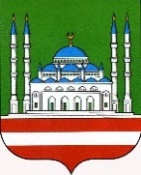 ДЕПАРТАМЕНТ КУЛЬТУРЫ МЭРИИ ГОРОДА ГРОЗНОГОМУНИЦИПАЛЬНОЕ БЮДЖЕТНОЕ УЧРЕЖДЕНИЕ «ЦЕНТР НАЦИОНАЛЬНОЙ КУЛЬТУРЫ» ГОРОДА ГРОЗНОГОА.А. Кадырова пр., 39, г. Грозный, Чеченская Республика, 364021Тел.: 8(8712) 22-63-04http://cnk95.ru, e-mail: clubsistema_сks@mail.ruОКПО 66587320, ОГРН 1102031004459 ИНН/КПП 2014004055/ 201401001ДЕПАРТАМЕНТ КУЛЬТУРЫ МЭРИИ ГОРОДА ГРОЗНОГОМУНИЦИПАЛЬНОЕ БЮДЖЕТНОЕ УЧРЕЖДЕНИЕ «ЦЕНТР НАЦИОНАЛЬНОЙ КУЛЬТУРЫ» ГОРОДА ГРОЗНОГОА.А. Кадырова пр., 39, г. Грозный, Чеченская Республика, 364021Тел.: 8(8712) 22-63-04http://cnk95.ru, e-mail: clubsistema_сks@mail.ruОКПО 66587320, ОГРН 1102031004459 ИНН/КПП 2014004055/ 201401001ДЕПАРТАМЕНТ КУЛЬТУРЫ МЭРИИ ГОРОДА ГРОЗНОГОМУНИЦИПАЛЬНОЕ БЮДЖЕТНОЕ УЧРЕЖДЕНИЕ «ЦЕНТР НАЦИОНАЛЬНОЙ КУЛЬТУРЫ» ГОРОДА ГРОЗНОГОА.А. Кадырова пр., 39, г. Грозный, Чеченская Республика, 364021Тел.: 8(8712) 22-63-04http://cnk95.ru, e-mail: clubsistema_сks@mail.ruОКПО 66587320, ОГРН 1102031004459 ИНН/КПП 2014004055/ 201401001ДЕПАРТАМЕНТ КУЛЬТУРЫ МЭРИИ ГОРОДА ГРОЗНОГОМУНИЦИПАЛЬНОЕ БЮДЖЕТНОЕ УЧРЕЖДЕНИЕ «ЦЕНТР НАЦИОНАЛЬНОЙ КУЛЬТУРЫ» ГОРОДА ГРОЗНОГОА.А. Кадырова пр., 39, г. Грозный, Чеченская Республика, 364021Тел.: 8(8712) 22-63-04http://cnk95.ru, e-mail: clubsistema_сks@mail.ruОКПО 66587320, ОГРН 1102031004459 ИНН/КПП 2014004055/ 201401001ДЕПАРТАМЕНТ КУЛЬТУРЫ МЭРИИ ГОРОДА ГРОЗНОГОМУНИЦИПАЛЬНОЕ БЮДЖЕТНОЕ УЧРЕЖДЕНИЕ «ЦЕНТР НАЦИОНАЛЬНОЙ КУЛЬТУРЫ» ГОРОДА ГРОЗНОГОА.А. Кадырова пр., 39, г. Грозный, Чеченская Республика, 364021Тел.: 8(8712) 22-63-04http://cnk95.ru, e-mail: clubsistema_сks@mail.ruОКПО 66587320, ОГРН 1102031004459 ИНН/КПП 2014004055/ 201401001CОЬЛЖА ГIАЛИН МЭРИН ОЬЗДАНГАЛЛИН ДЕПАРТАМЕНТСОЬЛЖА-ГIАЛИН «НАЦИОНАЛЬНИ КУЛЬТУРАН ЦЕНТР»МУНИЦИПАЛЬНИ БЮДЖЕТАН УЧРЕЖДЕНИСоьлжа-Г1ала, А.А. Кадыровн ц1арах пр., 39, Нохчийн Республика, 364021Тел.: 8(8712) 22-63-04http://cnk95.ru, e-mail: clubsistema_сks@mail.ruОКПО 66587320, ОГРН 1102031004459 ИНН/КПП 2014004055/ 201401001№CОЬЛЖА ГIАЛИН МЭРИН ОЬЗДАНГАЛЛИН ДЕПАРТАМЕНТСОЬЛЖА-ГIАЛИН «НАЦИОНАЛЬНИ КУЛЬТУРАН ЦЕНТР»МУНИЦИПАЛЬНИ БЮДЖЕТАН УЧРЕЖДЕНИСоьлжа-Г1ала, А.А. Кадыровн ц1арах пр., 39, Нохчийн Республика, 364021Тел.: 8(8712) 22-63-04http://cnk95.ru, e-mail: clubsistema_сks@mail.ruОКПО 66587320, ОГРН 1102031004459 ИНН/КПП 2014004055/ 201401001На  №от